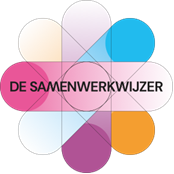 Template Uitvoerings-coördinatie-overeenkomst  Gebruik onderstaande template als voorbeeld. Vul de geelgemarkeerde informatie in die geldt voor jullie samenwerkingsverband. Pas indien gewenst de tekst aan.UITVOERINGSCOÖRDINATIEOVEREENKOMSTInzake: <naam project> (incl. NUTS bedrijven en riolering), hierna te noemen het Project;Werkgebied: <wijknaam> <plaats>Besteknummer Gemeente <naam gemeente>: <besteknummer> Projectnummer <naam waterbedrijf>: <projectnummer>Projectnummer <naam E-G netbeheerder>: <projectnummer>De ondergetekenden hierna te noemen ‘Partijen’:1. 	Gemeente <naam gemeente>, gevestigd te <vestigingsplaats gemeente>, hierna te noemen ‘de Coördinerend Opdrachtgever’ ten deze rechtsgeldig vertegenwoordigd door <naam projectleider>;2.	<naam waterbedrijf>, gevestigd te <vestigingsplaats waterbedrijf>, rechtsgeldig vertegenwoordigd door
<naam projectleider>;3. 	<naam E-G netbeheerder>, gevestigd te <vestigingsplaats E-G netbeheerder>, rechtsgeldig vertegenwoordigd door <naam projectleider>;waarvan alle partijen genoemd onder sub 1, 2 en 3 gezamenlijk worden aangeduid als de ‘Gezamenlijke Opdrachtgevers’.
4.	Aannemer <naam aannemer gemeente> bij overeenkomst met betrekking tot het Werk: ”projectnaam” onder besteknummer <besteknummer> gevestigd te <plaats>, ten deze rechtsgeldig vertegenwoordigd door <naam>, hierna te noemen ‘de Coördinerend Aannemer’, en de later toetredende partij;5. 	Aannemer <naam waterbedrijf> / <naam E-G netbeheerder> <naam aannemer namens waterbedrijf & E-G netbeheerder>, gevestigd te <plaats>, ten deze rechtsgeldig vertegenwoordigd door <naam>, aannemer bij overeenkomst met betrekking tot het Werk: <soort werkzaamheden>, contractnummer <nummer>waarvan de partij sub 4 wordt aangeduid als Coördinerend aannemer en partij sub 5 wordt aangeduid als Aannemer en partijen sub 4 en 5 gezamenlijk worden aangeduid als de ‘Gezamenlijke Aannemers’.OVERWEGINGEN:De Gezamenlijke Opdrachtgevers hebben aannemings- dan wel projectovereenkomsten gesloten met de partijen onder sub 4 en 5 in het kader van het Project;Voor de uitvoeringsfase van het Project is een zeer nauwgezette afstemming van gegevens/tekeningen/planning inzake het Project vereist. Deze afstemming heeft zowel betrekking op de inhoud van de gegevens/tekeningen/planning, als op het tijdstip waarop deze gegevens/tekeningen/planning beschikbaar moeten zijn;Gedurende de uitvoeringsfase is eveneens een zeer nauwgezette afstemming van uitvoeringswerkzaamheden vereist. Deze afstemming heeft betrekking op de plaats, de tijd en de hulpmiddelen waarmee werkzaamheden moeten worden uitgevoerd;Partijen zijn voor wat betreft de gegevens-/tekeningen-/planningverstrekking en uitvoering van de werkzaamheden in hoge mate van elkaar afhankelijk;Partijen vinden het noodzakelijk dat de in de aannemingsovereenkomsten en deze Uitvoeringscoördinatieovereenkomst (hierna te noemen U.C.O.) genoemde Werkzaamheden worden gecoördineerd. De Coördinerend Aannemer draagt zorg voor en is verantwoordelijk voor de uitvoeringscoördinatie overeenkomstig het gestelde in de artikelen 1 t/m 8 van onderhavige U.C.O. Ondergetekenden verlenen hieraan hun volledige medewerking.Partijen wensen de rechten en verplichtingen in het kader van deze werkzaamheden vast te leggen in onderhavige U.C.O. Komen het volgende overeen:Artikel 11.	Iedere partij verbindt zich jegens elk der partijen (inclusief derden) volledige medewerking te verlenen aan het samenstellen van het in de projectovereenstemming genoemde algemene tijdschema en/of gedetailleerde werkplan, daartoe alle vereiste gegevens tijdig te verstrekken, de uitvoering van de eigen Werkzaamheden te doen geschieden in goede onderlinge samenwerking en in overeenstemming met het door de Gezamenlijke Opdrachtgevers goedgekeurde algemene tijdschema en gedetailleerd werkplan.2.	Het goedgekeurde algemene tijdschema en/of gedetailleerde werkplan wordt door alle Partijen ondertekend en wordt onderdeel van deze U.C.O.
De U.C.O. wordt vooraf door alle partijen getekend en is bindend. Het algemene tijdschema en gedetailleerd werkplan worden na goedkeuring toegevoegd aan de getekende U.C.O. en zijn tevens voor alle partijen bindend. 3.	Bij de uitvoeringscoördinatie ziet de Coördinerend Aannemer erop toe dat alle uitvoerende partijen en eventuele derden de Werkzaamheden uitvoeren overeenkomstig het goedgekeurde algemene tijdschema en/of gedetailleerd werkplan.4. 	De Coördinerend Aannemer stelt in overleg met de partijen een integraal samenhangend gedetailleerd werkplan volgens het bestek op. De Coördinerend Aannemer zal knelpunten signaleren, inventariseren en op elkaar afstemmen en in overleg met partijen deze punten oplossen. 5. 	Als afgeleiden van het gedetailleerd werkplan, vervaardigt iedere partij periodieke detail- en routingschema’s. Deze schema’s worden op elkaar afgestemd in coördinatie-vergaderingen. Deze schema’s worden zo vaak vervaardigd en de coördinatie-vergaderingen worden zo vaak gehouden als door de Coördinerend Aannemer noodzakelijk wordt geacht, met een minimale frequentie van één keer per twee weken, zolang de coördinatie-verplichting nodig is.6. 	Wekelijks geeft iedere uitvoerende partij de door hem uitgevoerde Werkzaamheden aan de Coördinerend Aannemer door, waarna de Coördinerend Aannemer dit registreert op het gedetailleerd werkplan en/of de afgeleiden daarvan. De voortgang en de eventuele knelpunten daarbij worden besproken in de coördinatie-vergaderingen.7. 	De Coördinerend Aannemer maakt verslag van de gemaakte afspraken in de coördinatie-vergaderingen, welke binnen één week na de coördinatie-vergadering aan alle partijen ter beschikking worden gesteld.Artikel 21.	Iedere partij die vertraging of andere belemmeringen verwacht en/of ondervindt doordat een andere partij achterblijft op het aan te houden algemene tijdschema en gedetailleerd werkplan of doordat belemmerende feiten of omstandigheden zich voordoen welke zijn toe te rekenen aan de één van de Opdrachtgevers, is gehouden van het feit en van de oorzaak van de vertraging of andere moeilijkheden in de bouwvergadering mededeling* te doen aan:	a. de Coördinerend Aannemer;	b. de Coördinerend Opdrachtgever; EN	c. alle andere partijen (inclusief derden).	* Alsmede schriftelijk vastlegging in het bouwvergaderingsverslag.2.	De Coördinerend Aannemer is gehouden onverwijld alle partijen (inclusief derden) op te roepen en binnen 1 werkdag in te lichten, om aansluitend een vergadering in te plannen na ontvangst van de in artikel 2.1 benoemde constateringen.3.	Indien de Coördinerend Aannemer in gebreke blijft om tijdig de in lid 2 genoemde vergadering te houden, is de meest gerede partij bevoegd om de andere partijen op korte termijn voor deze vergadering bijeen te roepen. Partijen zijn verplicht op deze vergadering te verschijnen.4.	Op de in artikel 2.2 bedoelde vergadering treffen partijen onder leiding van de Coördinerend Aannemer een zodanige regeling, dat, onverminderd ieders bestekverplichtingen, het Project op de meest efficiënte wijze, dat wil zeggen met zo min mogelijk vertraging, zo min mogelijk overlast voor de omgeving en zo min mogelijk extra kosten, kan worden voortgezet en voltooid. Deze regeling, zoals bedoeld in dit artikel, houdt in dat elk der partijen afstand doet van een aanspraak op eventuele geleden vertragingsschade als bedoeld in artikel 3.1. De Coördinerend Aannemer maakt van de coördinatie-vergadering een verslag dat aan ieder der Partijen en de directie wordt toegezonden. 5.	Indien de getroffen regeling, bedoeld in artikel 2.4, een wijziging van het goedgekeurde algemene tijdschema en gedetailleerd werkplan noodzakelijk maakt, verschaft de Coördinerend Aannemer aan Gezamenlijke Opdrachtgevers een gewijzigd algemeen tijdschema en gedetailleerd werkplan, zulks met inachtneming van het gestelde in de artikelen <artikelnummer> van het bestek <besteknummer>. De andere partijen verplichten zich aan deze wijzigingen hun medewerking te verlenen.Artikel 31. 	Indien het niet mogelijk is gebleken om de in artikel 2.4 bedoelde regeling te treffen, maakt de partij die vertraging blijft ondervinden jegens de partij die met zijn leveranties of Werkzaamheden op het algemene tijdschema en gedetailleerd werkplan achterblijft aanspraak op vergoeding van geleden vertragingsschade. 
	Indien deze aanspraak wordt geëffectueerd door één der benadeelde partijen is de partij die met zijn leveranties of Werkzaamheden op het algemene tijdschema en gedetailleerd werkplan toerekenbaar ten achter blijft, gehouden de daaruit geleden schade aan de partij die vertraging blijft ondervinden te vergoeden.	De vertragingsschade wordt gefixeerd op een maximaal bedrag van <bedrag> voor iedere werkdag waarop vertraging wordt ondervonden met als maximum <percentage> van diens aannemingssom.2.	Partijen doen uitdrukkelijk afstand van elke aanspraak op schadevergoeding op de Gezamenlijke Opdrachtgevers uit hoofde van deze overeenkomst en rechtshandelingen die daaruit zouden kunnen voortvloeien, behoudens in het geval van opzet of grove nalatigheid van de Gezamenlijke Opdrachtgevers.3.	Indien de Gezamenlijke Aannemers niet binnen een termijn van 4 weken tot een wederzijdse regeling tot betaling van opgelegde kortingen komen, regelt de betreffende Opdrachtgever van de schadelijdende aannemer dit voor de schadelijdende aannemer. De Gezamenlijke Opdrachtgevers dienen overeen te komen dat de opgelegde korting verrekend wordt door inhouding op de aannemingssom van betreffende Opdrachtnemer (en eventuele doorlegging naar één van de betreffende Gezamenlijke Aannemers die recht heeft op het overeengekomen bedrag).Artikel 41.	Indien en voor zover het achterblijven op het algemene tijdschema en/of gedetailleerd werkplan is toe te rekenen aan één van de Gezamenlijke Opdrachtgevers in het geval van opzet of grove nalatigheid, is deze desbetreffende Opdrachtgever gehouden om aan de Coördinerend Opdrachtnemer of Aannemer die hierdoor vertragingsschade ondervindt, deze vertragingsschade te vergoeden.2.	In afwijking van het bepaalde in artikel 3 kan aan de betreffende Opdrachtgever als vertragingsschade uitsluitend in rekening worden gebracht de op het Werk betrekking hebbende rechtstreeks geleden schade, indien en voor zover deze tijdig met bewijsstukken kan worden aangetoond.Artikel 5Indien en voor zover het ten achter blijven op het algemene tijdschema en gedetailleerd werkplan een gevolg is van overmacht conform paragraaf 44 lid 3 van de UAV 2012 kan geen vergoeding van vertragingsschade gevorderd worden.Artikel 61.	Het bepaalde in artikel 3 laat onverlet de rechten van de Gezamenlijke Opdrachtgevers ingevolge paragraaf 46 van de UAV 2012 om indien vertraging in de uitvoering ontstaat doordat de nalatige partij in gebreke blijft, voor rekening van deze nalatige partij zodanige maatregelen te nemen als door de betreffende Opdrachtgever proportioneel wordt geacht. Waaronder mede is inbegrepen het eventueel door een derde doen verrichten van de Werkzaamheden of doen voortzetten of voltooien van het Werk van de nalatige partij.
De in dit artikel bedoelde vertraging is na schriftelijke aanmaning aan de nalatige partij van de Gezamenlijke Opdrachtnemers om zijn Werk binnen een redelijk te stellen termijn te bespoedigen en naar de uit de aannemingsovereenkomst voortvloeiende eisen uit te voeren en te voltooien.2.	Het bepaalde in artikel 2 laat onverlet het recht van de betreffende Opdrachtgever ingevolge paragraaf 42 van de UAV 2012 c.q. het bestek tot het opleggen van kortingen.Artikel 7In verband met paragraaf 31 lid 2 van de UAV 2012 en van toepassing zijnde bepalingen in het civiele bestek stuurt de Coördinerend Opdrachtnemer de werkzaamheden van derden (die niet onder deze U.C.O. vallen) aan, rekening houdend met de werkzaamheden van de Aannemer(s).  Artikel 8Alle geschillen, daaronder begrepen die welke slechts door een der partijen als zodanig worden beschouwd, welke naar aanleiding van deze U.C.O. en van de uitvoering daarvan, of van de overeenkomsten welke uit deze U.C.O. mochten voortvloeien, of van de uitvoering daarvan, tussen partijen mochten ontstaan, worden voorgelegd aan de bevoegde rechter te <plaats>.Aldus overeengekomen en in 5-voud opgemaakt en ondertekend te...................	(plaats van ondertekening)de ............	(datum van ondertekening)1.	<naam gemeente>, de Coördinerend Opdrachtgever		(handtekening Coördinerend Opdrachtgever)datum2.	<naam waterbedrijf>, Opdrachtgever		(handtekening Opdrachtgever)datum3.	<naam E-G netbeheerder>, Opdrachtgever		(handtekening Opdrachtgever)datum4.	Civiele aannemer <naam>, Coördinerend Aannemer 
		(handtekening Coördinerend Aannemer)datum5.	Aannemer (<naam waterbedrijf> / <naam E-G netbeheerder>) <naam>, Aannemer
 		(handtekening Aannemer)